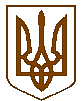 У К Р А Ї Н АПІСКІВСЬКА СІЛЬСЬКА РАДАКостопільського району Рівненської області( восьме скликання )Р І Ш Е Н Н Я 22  грудня 2017 року                                                                                    № 294Про  порядок  утримання, догляду за використанням земельних  ділянок , що входять до  складу спадщини.       З метою врегулювання суспільних відносин з приводу забезпечення утримання, догляду,учинення інших фактичних чи юридичних дій для підтримання у належному стані та ефективного використання земельних ділянок для ведення товарного сільськогосподарського виробництва та для ведення особистого  селянського господарства власники яких померли та на які ніхто із спадкоємців не претендує з будь-яких причин,строк прийняття  яких у спадщину сплинув,заслухавши інформацію сільського голови про  Порядок утримання,догляду та використання земельних ділянок,що входять до складу спадщини,керуючись ст.26,33 Закону України «Про місцеве самоврядування в Україні»,ст.12 «Земельного кодексу України» враховуючи рекомендації  постійної  комісії із питань  земельних відносин, екології,охорони навколишнього природного середовища, житлово-комунального господарства, сільська рада –В И Р І Ш И Л А :1.Затвердити Порядок утримання,догляду та використання земельних ділянок,що входять до складу спадщини(додаток 1).2.Затвердити типовий договір на управління спадщиною (додаток 2).3.Затвердити Форму книги  обліку договорів на управління  спадщиною(додаток3).4.Затвердити Опис майна на управління спадщиною (додаток 4).5.Контроль  за виконанням даного рішення покласти  на сільського голову Ярмольчука В.В.Сільський голова :                                                       В. Ярмольчук